Jacuzzi ogrodoweZastanawiasz się nad zakupem jacuzzi do ogrodu? Przeczytaj nasz wpis i dowiedz się, co warto wiedzieć przed jego zakupem, a także gdzie najlepiej umieścić <strong>jacuzzi ogrodowe</strong>. Serdecznie zapraszamy!Jacuzzi ogrodowe —  jak wybrać?Jacuzzi ogrodowe to znakomita forma relaksu na świeżym powietrzu. W sklepach dostępne są zarówno wersje całoroczne, jak i sezonowe. Jeśli zastanawiasz się nad zakupem wanny z hydromasażem i chcesz dowiedzieć się, na co powinieneś zwrócić uwagę, a także, w jakim miejscu najlepiej ustawić ją w ogrodzie, to zapraszamy do przeczytania naszych wskazówek!Na co zwrócić uwagę przed zakupem?Wybierając jacuzzi ogrodowe przede wszystkim, powinniśmy zastanowić się, w jakim miejscu stanie ono w ogrodzie, a także dokładnie sprawdzić jego wymiary, aby upewnić się, że mamy odpowiednio dużo przestrzeni. Należy również sprawdzić, czy transport wanny z salonu do ogrodu będzie możliwy. Po zakupie jacuzzi bardzo często okazuje się bowiem, że występują problemy z jego przetransportowaniem do miejsca docelowego, z uwagi na brak dojazdu czy utrudnienia występujące na drodze transportowej. Warto zastanowić się również nad kwestią zadaszenia jacuzzi.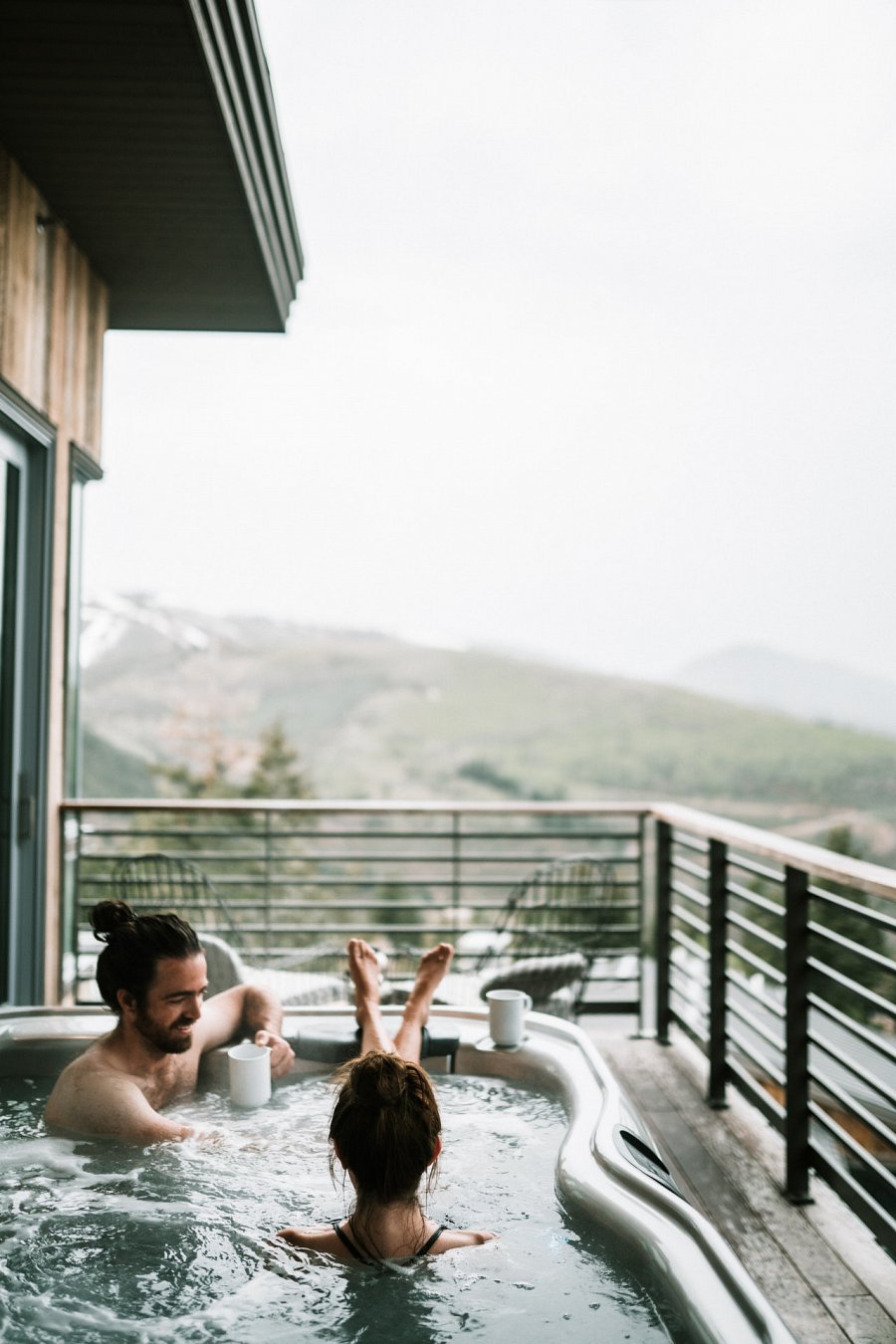 Gdzie umieścić jacuzzi ogrodowe?Planując zakup całorocznej wanny z hydromasażem do ogrodu, trzeba dokładnie zastanowić się nad miejscem, w którym chcemy ją umieścić. Biorąc pod uwagę klimat panujący w naszym kraju, a zatem to, że w zimie temperatura dochodzi nawet do -20 st. C warto umieścić jacuzzi ogrodowe maksymalnie 10 m od wyjścia z domu, dzięki czemu zapobiegniemy odczucie chłodu przy niskich temperaturach. Bardzo dokładnie należy sprawdzić również podłoże — powinno być wytrzymałe i równe. W celu uniknięcia problemu z utrzymaniem jacuzzi należy sprawdzić, czy w jej pobliżu nie znajdują się jakieś krzewy, czy inne źródła potencjalnego zanieczyszczenia wody. Istotną kwestią jest również prywatność. Warto umieścić wannę w miejscu, w którym nie będziemy wystawieni na widok wszystkich sąsiadów lub przechodniów.